Semaine du 21/01 au 25/01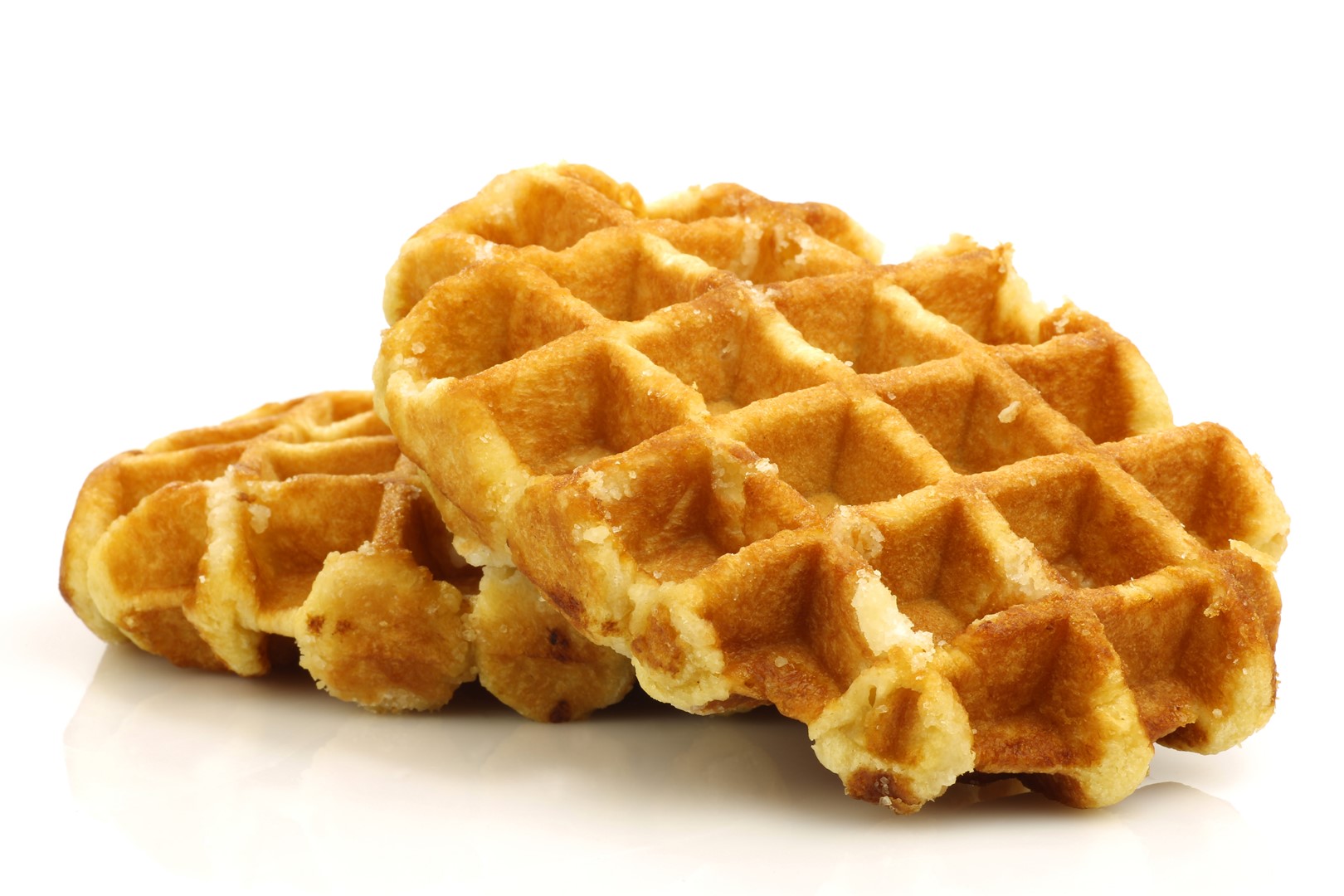 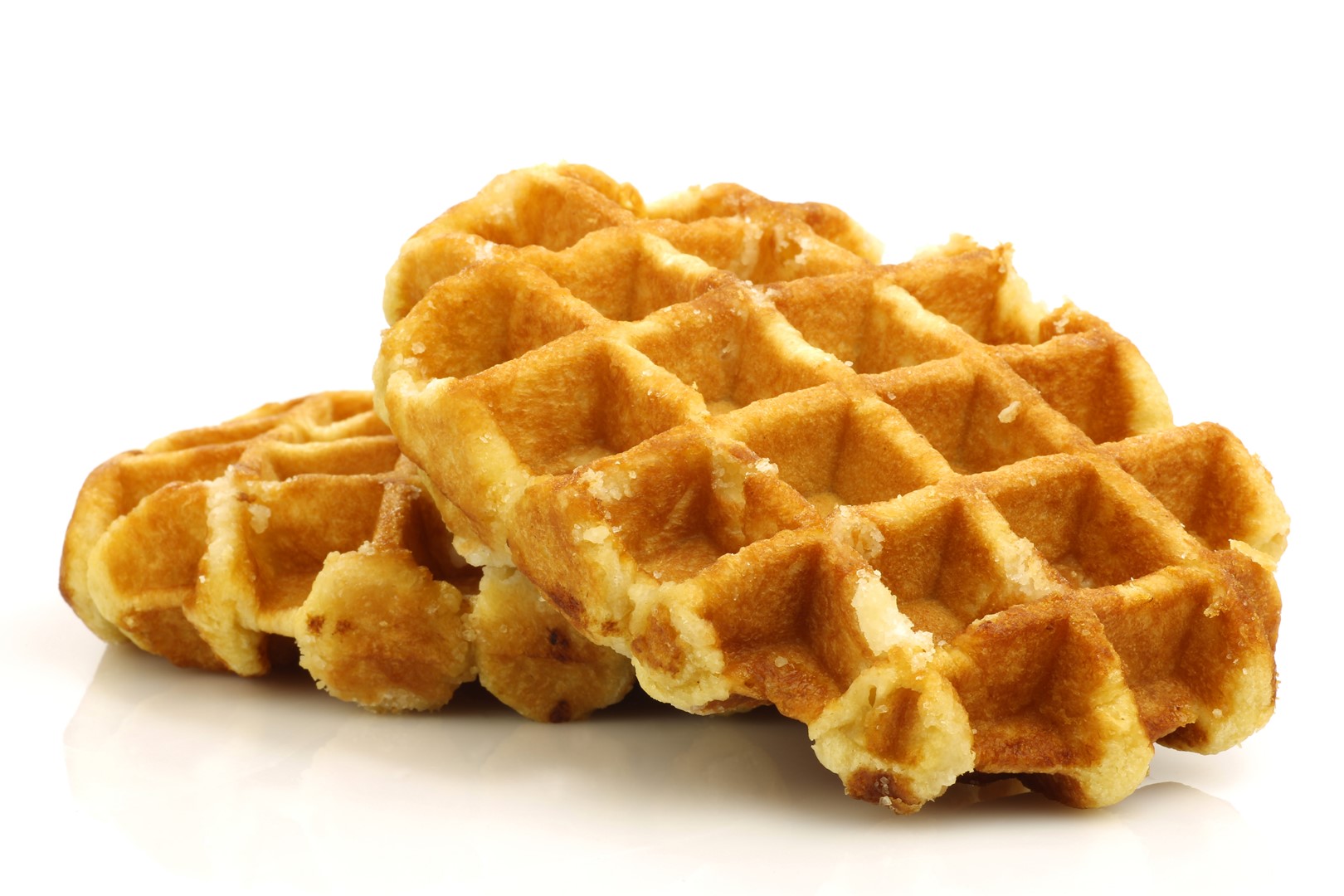 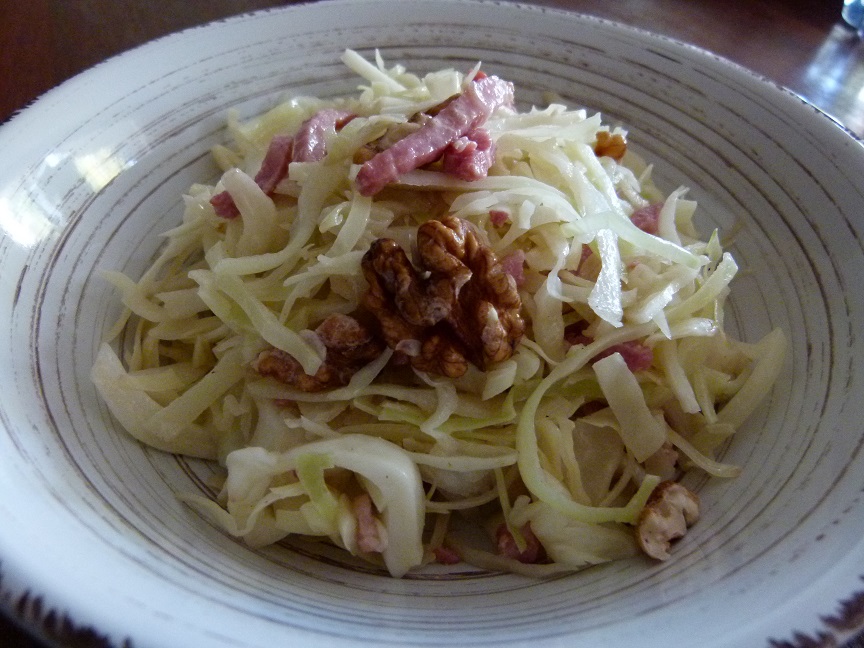 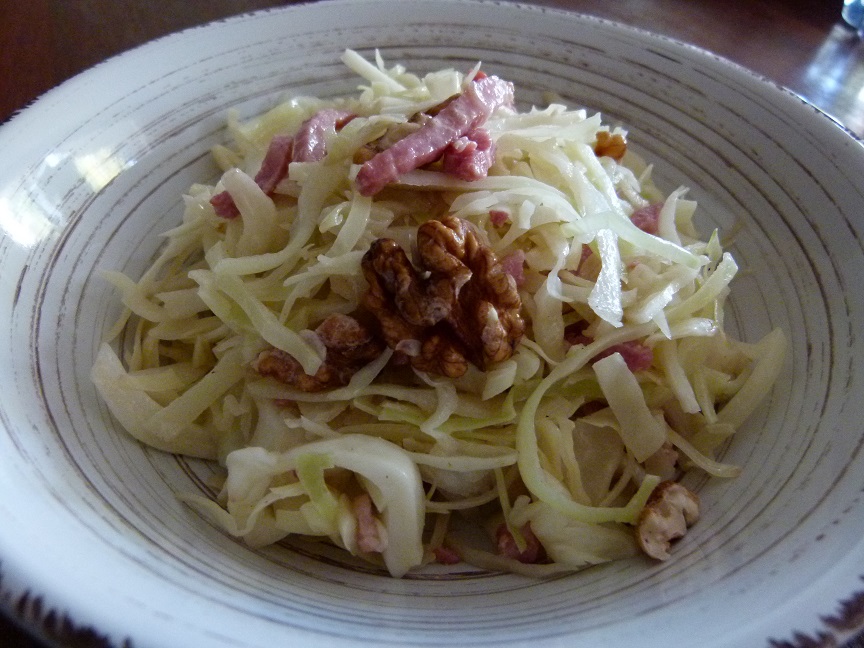 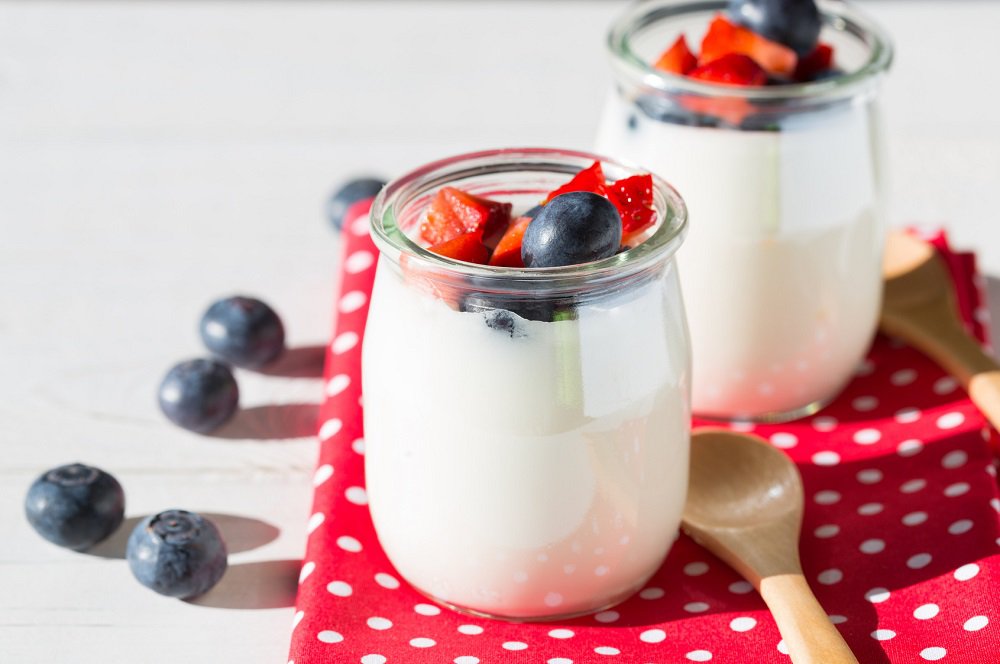 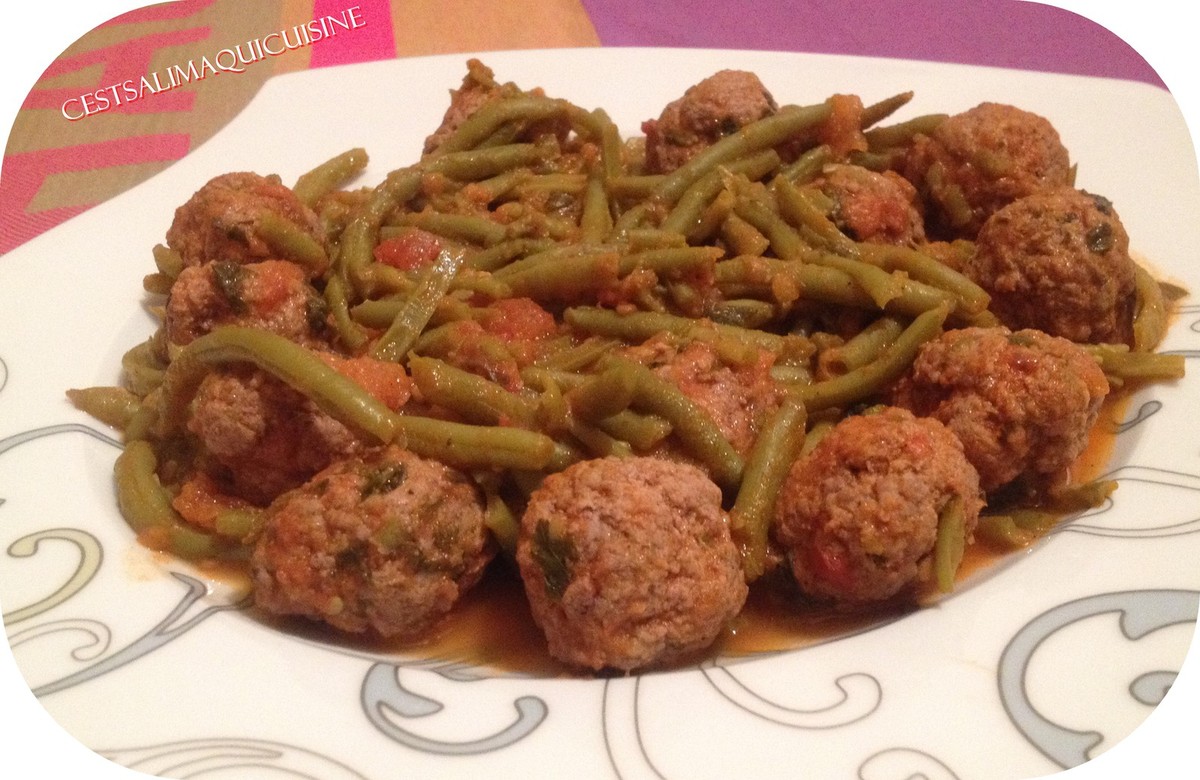 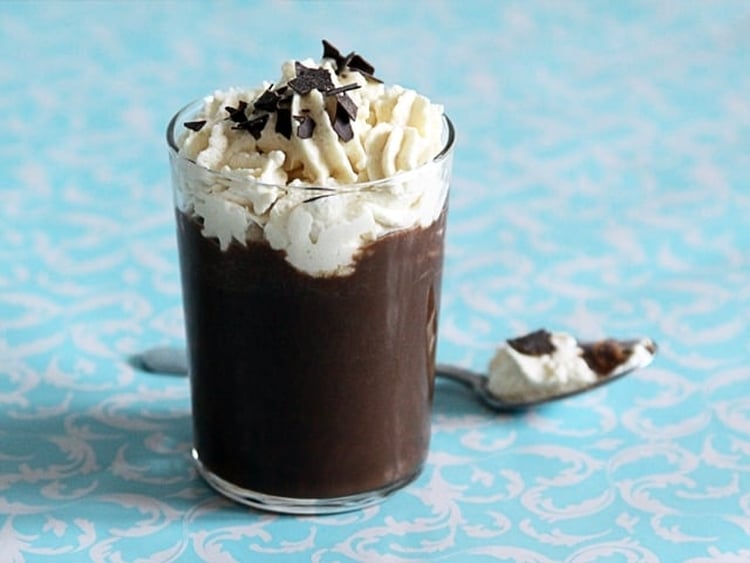 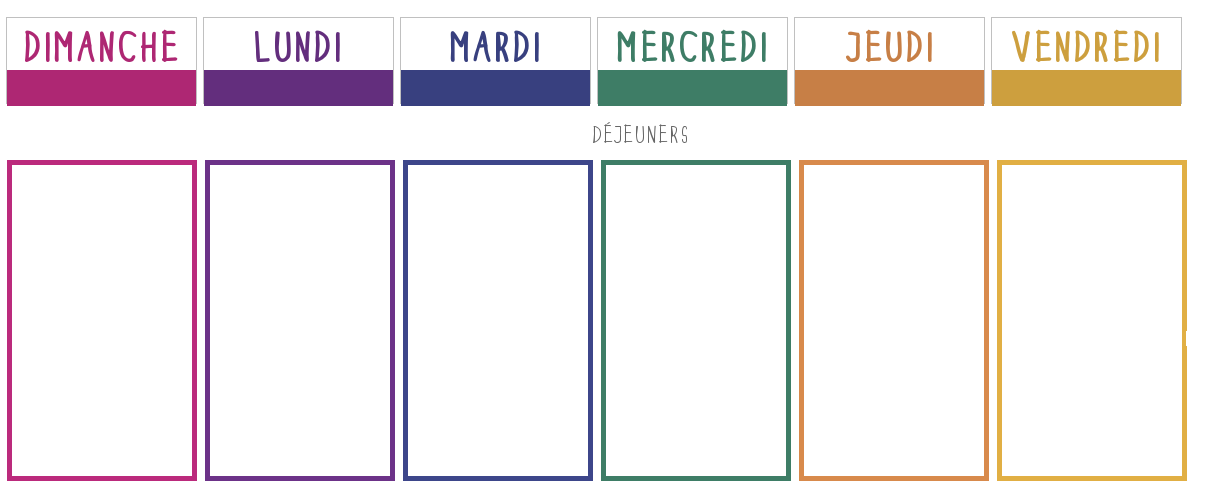 